Классный час «Вот такие бабушки и дедушки у нас»Цель: воспитывать доброту, уважение к людям старшего поколения, умение уважать близких людей ;
прививать желание заботиться о них, оказывать помощь в делах, уметь своими поступками приносить им радость;Ход мероприятия- На его лице морщины,
В волосах видны седины.
Этот домоседушка —
Наш любимый …
(дедушка)- Кто любить не устает,
Пироги для нас печет,
Вкусные оладушки?
Это наша…
(бабушка)- Ребята о ком мы поговорим сегодня на классном часе (про бабушек и дедушек)- Правильно! Сегодня мы поговорим о наших дедушках и бабушках. Я знаю, что каждый из вас их очень любит! Если у вас радость они радуются вместе с вами, если вам грустно они грустят вместе с вами! Всегда помогут и поймут! А какие золотые у них руки, сколько интересного и вкусного они умеют делать! 1 октября в России отмечается День пожилых людей. Этот праздник – дань вековой традиции уважения и почитания людей старшего поколения. В этот день каждый из нас имеет возможность не только поздравить людей старшего поколения и выразить им свою признательность, но и сделать так, чтобы они почувствовали нашу заботу и внимание.- Дома вам нужно было приготовить рассказ или презентацию о своих бабушках и дедушках. (дети рассказывают о своих дедушках и бабушках)- Молодцы! Какие замечательные рассказы у вас получились!- Ребята, пока мы молоды и сильны, окружим тех, кто слаб и немощен, теплом и заботой. Ведь это наши с вами бабушки и дедушки. День пожилых людей дает нам возможность остановиться, оглянуться вокруг себя и подумать, что старость ждет каждого из нас. Быстро идет время. Скоро и вы станете взрослыми и сильными, а ваши родители - слабыми и старенькими. Не повторяйте предательства по отношению к своим родителям.Будем милосердны к старости!- А сейчас давайте с вами нарисуем наших дедушек и бабушек.В конце занятия учащиеся оформляют выставку «Любимые бабушки и дедушки»» 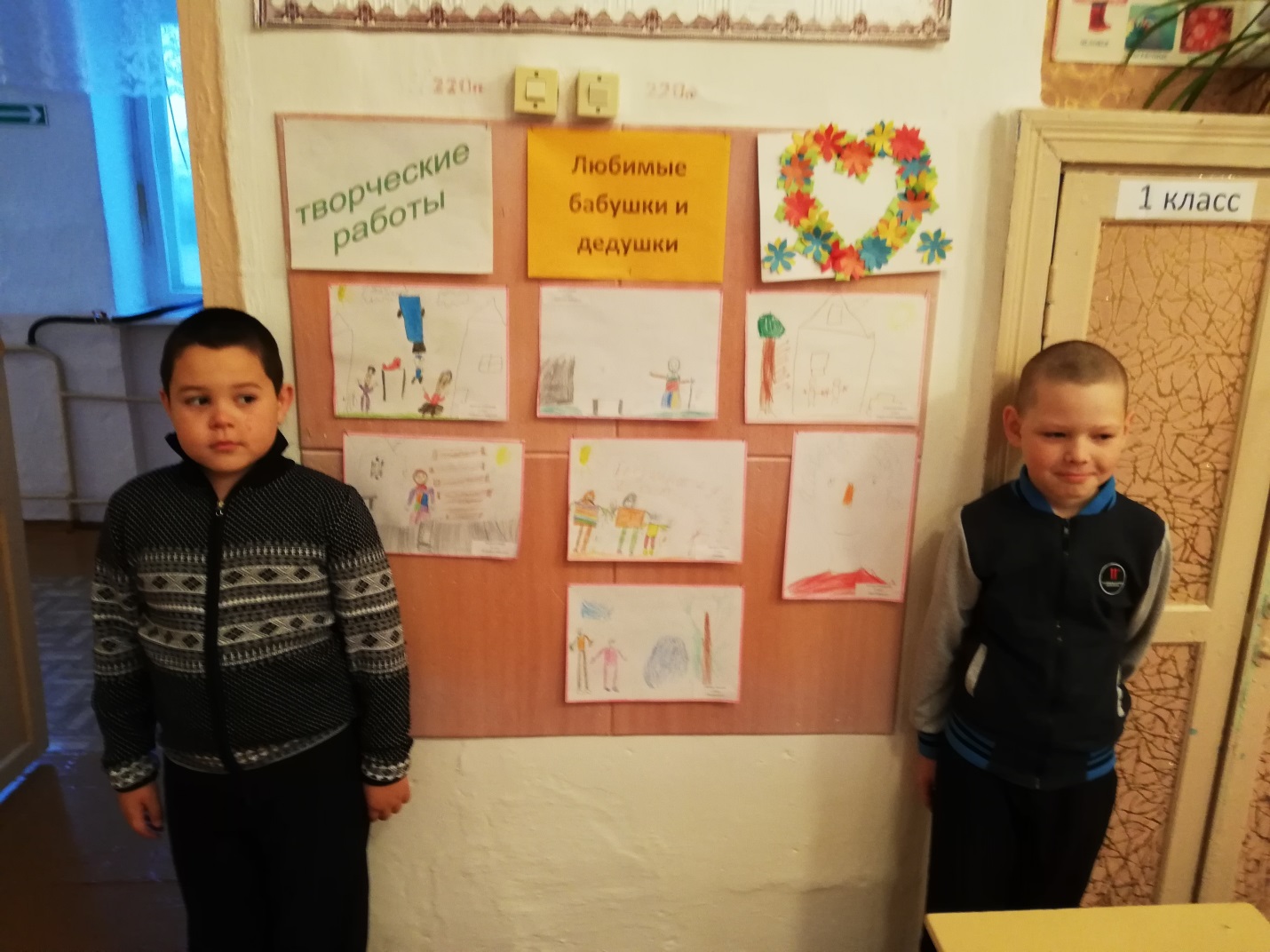 